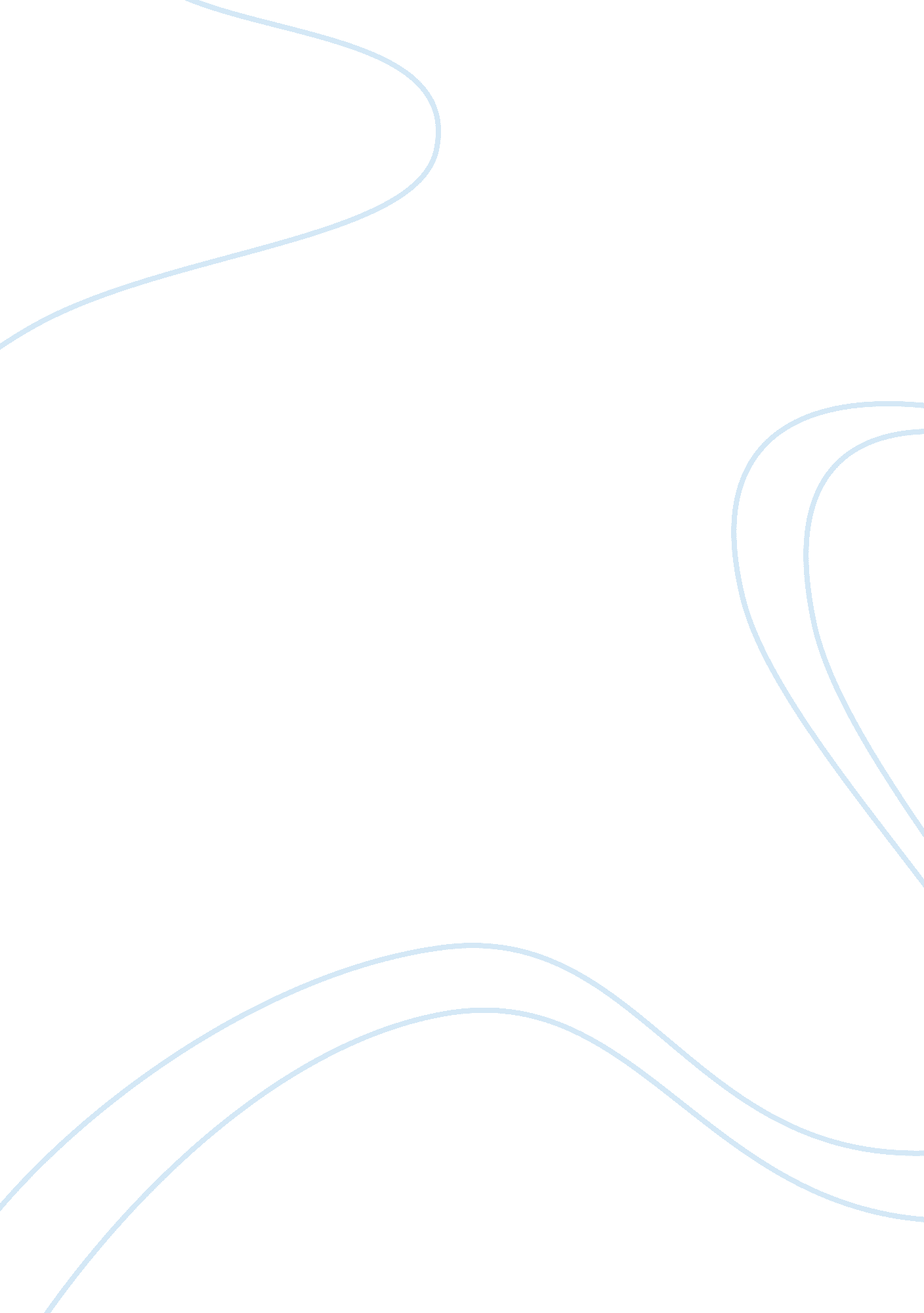 Compare and contrast essay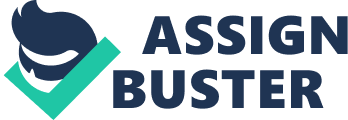 Compare and Contrast Essay University Composition and Communication I Com/155 December 18, 2011 1 The NBA has been played in the United States for 63 years. Throughout those years, there have been many players that have set records and many players that have broken records. Those players set the standards for what the fans think a basketball player should be, but many surpass expectations. There are many elite players in the NBA, besides the stats, the fans decide on who is the best. Many people have their picks and chooses but even though their may be somebody better, Kobe Bryant and Michael Jordan are two of the best players in the league because they won more championships than any other player and they average more points per game than other players. Michael Jordan spent his college career at the University of North Carolina at Chapel Hill in 1981. In the 1982 NCAA Championship game against Georgetown, Michael made a jump shot as a freshman which caused them to win the game. Michael Jordan was then named the ACC freshman of the year after he averaged 13. points per game. After his junior year, he was the third over all draft pick in the 1984 NBA Draft by the Chicago Bulls. Jordan burst into the big game with a terrific first season, earning the NBA Rookie of the Year and MVP for winning the championship for the first time. Kobe Bryant had a very successful high school basketball career. He was recognized as the best high school basketball player in the country. After graduation, Kobe elected to enter the NBA directly after, becoming the first ever player in Los Angeles franchise history to make that transition. In January of his first season with the Los Angeles Lakers, Kobe Bryant was finally a starter. He was only 18 years, five months, and five days, the youngest starter in history. During his first season, Kobe won the 1997 Slam Dunk Contest, making him the youngest player to win the title. Kobe then led his team to the playoffs that year but later lost to the San Antonio Spurs. During Michael’s regular season in 1984-85 he average 28. 2 points per game. However, in his second year he suffered a foot injury that left him on the sidelines for 64 games. Despite not having Michael play, the Bulls still made it to the play-offs which gave Michael his chance to make a come back. When he came back in the play-offs, he scored an NBA playoff –record of 63 points in the first round game against the Boston Celtics. Jordan was even more spectacular in postseason play. He had averaged 30 points per game in the post season only once. In the 1985-86 post seasons he poured in an outstanding 43. 7 points per game. He owned a career playoff average of 34. 7 points per game, the best in NBA history. In the 1986-87 seasons he began a career-long stand on the NBA record books. That year he average 37. 1 points in the first seven consecutive seasons in which he lead the league in scoring topped 30 points per game. He then became the only player other than Wilt Chamberlin to score 3, 000 points in one season, and then became the first player to have 200 steals and 100 blocks in a season. Kobe started small and worked his way up. Kobe Bryant’s points averages doubled from 7. 6 to 15. 4 points per game. Bryant’s 15. 4 points per game was the highest of any non starter of the season. In post season Bryant was the league’s second leading scorer at 27. 6 per game. On December 20, 2005, Bryant scored 62 points in three quarters against Dallas Mavericks. This the only time a player has done this through three quarters since the shot clock. Then people started to wonder if Kobe was better than Michael Jordan or was he the best since Michael Jordan Left the game. Kobe proved that he have the same love for the game just like Michael, but Kobe always stated he wanted to be better than him not like him. Michael and Kobe scored many points per game but they also won championships. Michael Jordan brought the Chicago Bulls to the championship game and won six times. In 1991, he won his first championship with the Bulls against the Detroit Pistons, and followed that with titles in 1992 and 1993, securing a “ three-peat. ” Michael Jordan abruptly retired from basketball at the beginning of the 1993-94 NBA season to play baseball; he rejoined the Bulls in 1995 and led them to three additional championships (1996, 1997, and 1998) as well as an NBA- record 72 regular-season wins in the 1995-96 NBA season. Kobe Bryant led the Los Angeles Lakers to three consecutive NBA championships from 2000 to 2002. Even though some of Kobe Bryant’s teammates were traded he led the NBA in scoring and became the cornerstone for the Los Angeles Lakers franchise. After losing in the 2008 NBA Finals, Kobe Bryant led his team to two consecutive championships in 2009 and 2010, earning the NBA Finals MVP Award on both occasions. Kobe Bryant did almost the same thing Michael Jordan did with his team. Michael Jordan and Kobe Bryant did amazing things in their career in the NBA, they broke records, and they went on consecutive runs to the NBA championship with the same team and they broke more records than anyone on what they love best, basketball. People even said that Kobe Bryant walk, chew gum, shoot the basketball, and even play like Michael Jordan. Reports asked Kobe was Michael Jordan his favorite player growing up because they are so much alike, Kobe response was “ No, Magic Johnson is my favorite player”. That was a shock to everyone because of the similarities they have. Even though there is someone else better, Michael Jordan and Kobe Bryant have proved that they are in the best that ever played the game. References http://mclays. tripod. com http://en. wikipedia. org http://www. absoluteastronomy. com http://sports. bestgiftshopping. com http://article. wn. com 